Publicado en Madrid el 25/01/2016 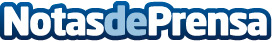 Razones por las que se hace dietaReeducar en el ámbito nutricional de manera adecuada, sana y segura requiere conocimientos específicos de un profesional. Sólo en la segunda mitad del pasado año la plataforma de servicios profesionales Zaask registró un incremento del 20% de solicitudes de servicios nutricionales. Cada vez se ve menos el perfil de ‘operación bikini’ u ‘operación evento’, y las personas están más concienciadas de que se trata de integrar un estilo de vida, no de hacer algo puntual
Datos de contacto:Yolanda AcostaNota de prensa publicada en: https://www.notasdeprensa.es/razones-por-las-que-se-hace-dieta_1 Categorias: Nutrición Medicina alternativa http://www.notasdeprensa.es